Subscriber Base for FuboTV Grows to 455,000Streaming platform fuboTV increased its subscriber base by 58% to 455,000 last quarter. The company said it will introduce online sports betting as a complement to its video service but offered no other details.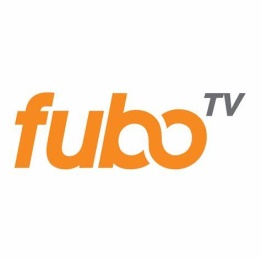 Next TV/Broadcasting+Cable 11.10.20https://www.nexttv.com/news/fubotv-reports-loss-as-it-makes-sports-betting-plans